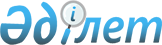 О прекращении ветеринарного режима карантинной зоны или ограничительных мероприятийРешение акима Кайнарского сельского округа Алакольского района Алматинской области от 6 ноября 2012 года № 6
      В соответствии с подпунктом 8) статьи 10-1 Закона Республики Казахстан от 10 июля 2002 года "О ветеринарии", пунктом 8 статьи 37 Закона Республики Казахстан от 23 января 2001 года "О местном государственном управлении и самоуправлении в Республике Казахстан" и на основании представления главного государственного ветеринарно-санитарного инспектора Алакольской районной территориальной инспекции от 19 октября 2012 года №29, аким Кайнарского сельского округа РЕШИЛ:
      1. Прекратить ограничительные мероприятия или ветеринарный режим карантинной зоны в связи с ликвидацией очагов заболевания бруцеллеза среди мелкого рогатого скота в Кайнарском сельском округе.
      2. Отменить решение акима Кайнарского сельского округа от 10 сентября 2012 года № 4 "Об установлении ветеринарного режима карантинной зоны с введением ограничительных мероприятий в Кайнарском сельском округе", зарегистрированное в Реестре государственной регистрации нормативных правовых актов от 4 октября 2012 года за № 1240, опубликованное в газете "Алакол" от 03 ноября 2012 года за № 42.
      3. Контроль за исполнением настоящего решения оставляю за собой.
					© 2012. РГП на ПХВ «Институт законодательства и правовой информации Республики Казахстан» Министерства юстиции Республики Казахстан
				
      Аким Кайнарского сельского округа 

Нусипов С. К.
